Current State Initiatives:    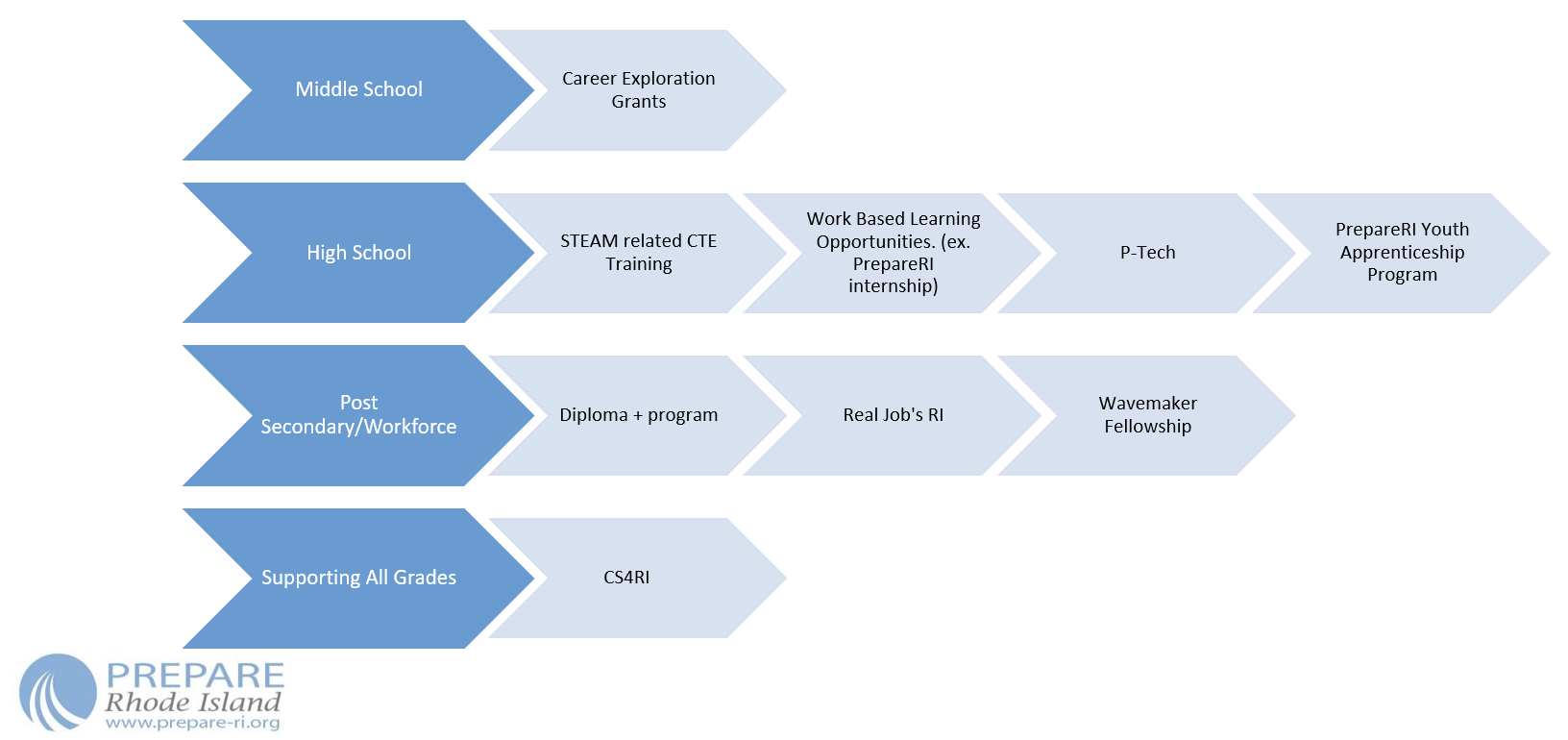 Key Programs and Stakeholders: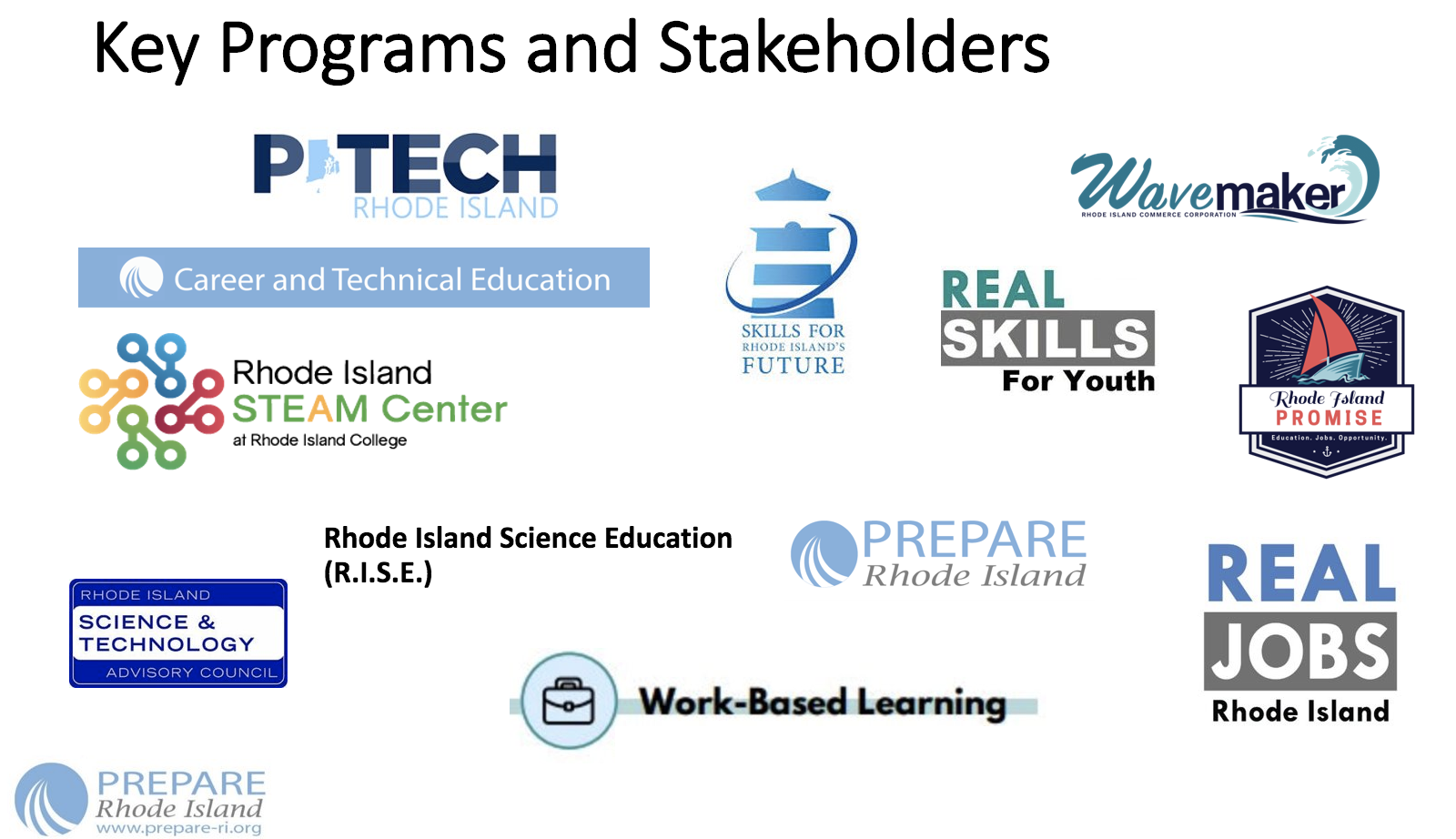 Question: Are we missing anything from this list?Are there initiatives related to STEAM happening across Rhode Island that are not represented here? 